Podpora analýz včelárskych produktov, úbytku včiel alebo poklesov produktivity a látok, ktoré môžu byť pre včely toxickéÚdaje o konečnom prijímateľovi podpory:Údaje o zabezpečených analýzach na účely*:zabezpečenie analýzy včelárskych produktov na účely hodnotenia ich kvality vykonanej v akreditovanom laboratóriu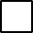  súťaže o najlepší včelársky produkt vykonanej v referenčnom laboratóriu medzinárodnej súťaže vykonanej v referenčnom laboratóriu alebo v laboratóriu akreditovanom na posudzovanie zhody špecifických požiadaviek analyzovaných včelárskych produktov s technickou  špecifikáciou  prijatou  medzinárodným  normalizačným  orgánom  (ďalej len „medzinárodné laboratórium“) identifikácie kontaminovaného včelárskeho produktu alebo identifikácie falšovaného včelárskeho produktu vykonanej v referenčnom laboratóriu alebo v medzinárodnom laboratóriu zisťovania toxických činiteľov alebo patogénov vo včelárskych produktoch vykonanej v akreditovanom laboratóriu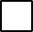 zabezpečenie analýzy včiel na účely zisťovania toxických činiteľov alebo patogénov vo včelstve vykonanej v akreditovanom laboratóriu zisťovania rezíduí chemických látok alebo zmesí spôsobilých vyvolať otravu včiel vykonanej v akreditovanom laboratóriu vyberte jeden variant a označte krížikom (pre každý variant použite novú prílohu č. 40)Rozpis nákladov - súpiska účtovných dokladov:Vyhlásenie konečného prijímateľa podporyKonečný prijímateľ podpory vyhlasuje, ževšetky tu uvedené údaje sú správne, úplné a pravdivé,sú mu známe podmienky poskytovania podpory a je si vedomý požiadaviek vzťahujúcich sa na podporu, o ktorú žiada,sa mu na ten istý účel neposkytla iná dotácia zo štátneho rozpočtu alebo z prostriedkov Európskej únie,súhlasí so spracúvaním tu uvedených osobných údajov v súlade s ustanovením zákona č.18/2018 Z. z. o ochrane osobných údajov a o zmene a doplnení niektorých zákonov a nariadením Európskeho parlamentu a Rady (EÚ) 2016/679 z 27. apríla 2016 o ochrane fyzických osôb pri spracúvaní osobných údajov a o voľnom pohybe takýchto údajov, ktorým sa zrušuje smernica 95/46/ES (prehľad spracovateľských činností osobných údajov je dostupný na webom sídle Pôdohospodárskej platobnej agentúry),súhlasí so sprístupnením informácií v zmysle zákona č. 211/2000 Z. z. o slobodnom prístupe k informáciám a o zmene a doplnení niektorých zákonov (zákon o slobode informácií) v znení neskorších predpisov,poskytne súčinnosť kontrolným orgánom a umožní vykonanie všetkých kontrol, vrátane kontrol na mieste,je si vedomý toho, že v prípade uvedenia nesprávnych údajov, ako aj v prípade nedodržania podmienok poskytovania podpory sa dopúšťa správneho deliktu, za ktorý môže byť udelená pokuta a povinnosť vrátiť poskytnutú podporu aj s úrokmi, resp. penále,je si vedomý toho, že vylákanie príspevku alebo iného plnenia zo štátneho rozpočtu, z rozpočtu verejnoprávnej inštitúcie, ktorého poskytnutie alebo použitie je podľa všeobecne záväzného právneho predpisu viazané na podmienky, ktoré nespĺňa, a to uvedením do omylu v otázke ich splnenia, môže byť posúdené ako trestný čin subvenčného podvodu v zmysle zákona č. 300/2005 Z. z. Trestný zákon v znení neskorších predpisov.Údaje o počte vzoriek:................................................	.......................................................Miesto a dátum	Meno a podpis konečného prijímateľa podporyNázov a sídlo organizácie:Názov a sídlo organizácie:Názov a sídlo organizácie:Názov a sídlo organizácie:Názov a sídlo organizácie:Názov a sídlo organizácie:Pečiatka organizácie:Osoba oprávnená konať v mene organizácie (štatutárny zástupca):Osoba oprávnená konať v mene organizácie (štatutárny zástupca):Osoba oprávnená konať v mene organizácie (štatutárny zástupca):Osoba oprávnená konať v mene organizácie (štatutárny zástupca):Osoba oprávnená konať v mene organizácie (štatutárny zástupca):Osoba oprávnená konať v mene organizácie (štatutárny zástupca):Pečiatka organizácie:Funkcia:Priezvisko, meno, titul:Priezvisko, meno, titul:Priezvisko, meno, titul:Podpis:Podpis:Pečiatka organizácie:Konečný prijímateľ podpory (vypĺňa sa ak beneficientom je včelár):Konečný prijímateľ podpory (vypĺňa sa ak beneficientom je včelár):Konečný prijímateľ podpory (vypĺňa sa ak beneficientom je včelár):Konečný prijímateľ podpory (vypĺňa sa ak beneficientom je včelár):Konečný prijímateľ podpory (vypĺňa sa ak beneficientom je včelár):Konečný prijímateľ podpory (vypĺňa sa ak beneficientom je včelár):Pečiatka organizácie:Priezvisko, meno, titul:Priezvisko, meno, titul:Číslo z CRV:Číslo z CRV:Podpis:Podpis:Pečiatka organizácie:Priezvisko, meno, titul:Priezvisko, meno, titul:Kód farmy z CEHZ:Kód farmy z CEHZ:Podpis:Podpis:Pečiatka organizácie:Je konečný prijímateľ podpory platiteľom DPHJe konečný prijímateľ podpory platiteľom DPHJe konečný prijímateľ podpory platiteľom DPHUplatní si platiteľ DPH odpočet DPH (vypĺňa sa, ak prijímateľ podpory je platcom DPH)Uplatní si platiteľ DPH odpočet DPH (vypĺňa sa, ak prijímateľ podpory je platcom DPH)Uplatní si platiteľ DPH odpočet DPH (vypĺňa sa, ak prijímateľ podpory je platcom DPH)Uplatní si platiteľ DPH odpočet DPH (vypĺňa sa, ak prijímateľ podpory je platcom DPH)ánonienieánoánonieniePor. čísloDruh analýzy*Číslo protokolu o rozborochČíslo faktúryFakturovaná suma1234567891011121314151617Spolu výška oprávnených nákladov (EUR):Spolu výška oprávnených nákladov (EUR):Spolu výška oprávnených nákladov (EUR):Spolu výška oprávnených nákladov (EUR):Spolu výška požadovaných nákladov (EUR):Spolu výška požadovaných nákladov (EUR):Spolu výška požadovaných nákladov (EUR):Spolu výška požadovaných nákladov (EUR):